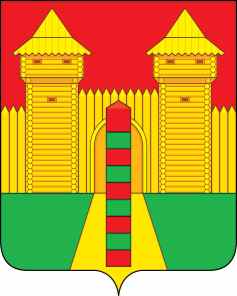 АДМИНИСТРАЦИЯ  МУНИЦИПАЛЬНОГО  ОБРАЗОВАНИЯ «ШУМЯЧСКИЙ   РАЙОН» СМОЛЕНСКОЙ  ОБЛАСТИПОСТАНОВЛЕНИЕот 27.05.2021г.  № 206          п. ШумячиВ целях обеспечения своевременной подготовки объектов жилищно-коммунального хозяйства (далее – ЖКХ) к сезонной эксплуатации, обеспечения нормативных требований проживания жителей и режимов функционирования инженерного оборудования в осенне-зимний период 2021-2022 годовАдминистрация муниципального образования «Шумячский район» Смоленской области П О С Т А Н О В Л Я Е Т:1. Для подготовки жилищного фонда и объектов жилищно-коммунального хозяйства городского и сельских поселений не зависимо от форм собственности к работе в осенне-зимний период 2021-2022 годов создать штаб по координации подготовки к отопительному сезону 2021-2022 годов в составе:	2. Главам муниципальных образований сельских поселений создать штабы по подготовке жилищного фонда различных форм собственности и объектов жилищно-коммунального хозяйства к работе в осенне-зимний период 2021-2022 годов.3. Руководителям предприятий, организаций, учреждений, Главам муниципальных образований сельских поселений Шумячского района Смоленской области, на балансе которых имеются котельные, жилфонд, сети теплоснабжения, водоснабжения и канализации:3.1. произвести весенний осмотр котельных, жилфонда, сетей теплоснабжения, водоснабжения и канализации с обязательным оформлением результатов осмотров актами;3.2. на основании результатов осмотров разработать планы мероприятий по подготовке объектов ЖКХ к эксплуатации в осенне-зимний период 2021-2022 годов. Представить разработанные планы мероприятий на согласование в Отдел по строительству, капитальному ремонту и жилищно-коммунальному хозяйству Администрации муниципального образования «Шумячский район» Смоленской области к 31.05.2021 года;3.3. предусмотреть денежные средства на проведение работ по подготовке объектов ЖКХ и социально-культурной сферы к работе в осенне-зимний период 2021-2022 годов, на приобретение необходимых материально-технических ресурсов и создание запаса топлива для котельных установок;3.4. обеспечить создание 45-дневного запаса по основным и 10-дневного запаса по резервным видам топлива к началу отопительного сезона 2021-2022 годов;3.5. обеспечить своевременное представление в Отдел по строительству, капитальному ремонту и жилищно-коммунальному хозяйству Администрации муниципального образования «Шумячский район» Смоленской области статистической отчётности о ходе подготовки к отопительному сезону 2021-2022 годов и его прохождении по формам:3.5.1. № 1-ЖКХ (зима) срочная «Сведения о подготовке жилищно-коммунального хозяйства к работе в зимних условиях», утвержденной постановлением Федеральной службы государственной статистики от 27.02.2006 № 7 - ежемесячно с 01.06.2021 г. по 01.11.2021 г.;3.5.2. № 2-ЖКХ (зима) «Сведения о работе жилищно-коммунального хозяйства и объектов энергетики в зимних условиях», утвержденной приказом Федеральной службы государственной статистики от 23.09.2009 № 206 - по состоянию на 01.12.2021 г.;3.5.3. № 3-ЖКХ (зима) срочная «Сведения о наличии и расходе топлива организациями жилищно-коммунального хозяйства и объектами энергетики в зимних условиях», утвержденной приказом Федеральной службы государственной статистики от 23.09.2009 № 206 - ежемесячно с 01.11.2021 г. по 01.04.2022 г.4. Отделу по строительству, капитальному ремонту и жилищно-коммунальному хозяйству Администрации муниципального образования «Шумячский район»  разработать план-график мероприятий по подготовке объектов жилищно-коммунального хозяйства Шумячского района к работе в осенне-зимний период 2021-2022 годов и представить на утверждение Главе муниципального образования «Шумячский район» Смоленской области А.Н. Васильеву до 01.06.2021 года.5. Для подготовки к отопительному сезону 2021-2022 годов организациям и учреждениям немедленно приступить к заготовке топлива для котельных, ремонту теплосетей, котельных, теплоустановок, печей, сетей водоснабжения и канализации, водозаборных колодцев и скважин.6. Теплоснабжающим организациям (организации, на балансе которых имеются котельные и тепловые сети) подготовить документы, в соответствии с Приказом Минэнерго России от 12.03.2013г. №103 в срок 15.10.2021 г.  7.  Потребителям тепловой энергии подготовить документы, в соответствии с Приказом Минэнерго России от 12.03.2013г. №103 в срок 01.09.2021 г.  8.  Главе муниципального образования Первомайского сельского поселения, Отделу по строительству, капитальному ремонту и жилищно-коммунальному хозяйству Администрации муниципального образования «Шумячский район» создать и утвердить комиссию по проверке готовности теплоснабжающих, теплосетевых организаций и потребителей тепловой энергии к работе отопительный период в срок до 01.06.2021 г.9.    Главе муниципального образования Первомайского сельского поселения, Отделу по строительству, капитальному ремонту и жилищно-коммунальному хозяйству Администрации муниципального образования «Шумячский район» разработать и утвердить программу проведения проверки готовности к отопительному периоду теплосетевых, теплоснабжающих организаций и потребителей тепловой энергии в срок до 01.07.2021 г.10. Контроль за исполнением настоящего постановления оставляю за собой.О подготовке объектов жилищно-коммунального комплекса Шумячского района к отопительному сезону 2021-2022 годовБуфистов Константин Евгеньевич-Заместитель Главы муниципального образования «Шумячский район» Смоленской области, председатель штабаСтародворова Наталья Анатольевна -начальник Отдела по строительству, капитальному ремонту и жилищно-коммунальному хозяйству Администрации муниципального образования «Шумячский район» Смоленской области, заместитель председателя штабаКузьмина Ольга Александровна -главный специалист Отдела по строительству, капитальному ремонту и жилищно-коммунальному хозяйству Администрации муниципального образования «Шумячский район» Смоленской области, секретарь штабаЧлены   штаба:Журкович Алексей Викторович-Главный специалист сектора  по делам гражданской обороны и чрезвычайным ситуациям  Администрации муниципального образования «Шумячский район» Смоленской областиБирюков                                                 Михаил Михайлович      специалист 1 категории  Отдела по строительству, капитальному ремонту и жилищно-коммунальному хозяйству Администрации муниципального образования «Шумячский район» Смоленской областиГлава муниципального образования«Шумячский район» Смоленской областиА.Н. Васильев